Mileage Log For: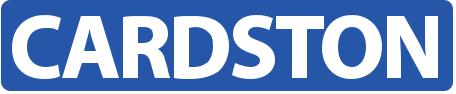 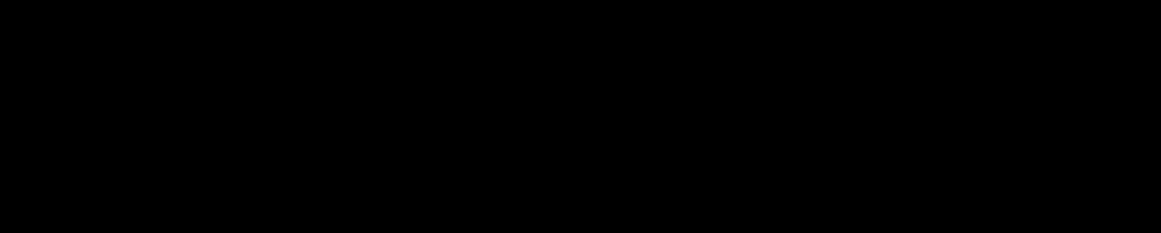 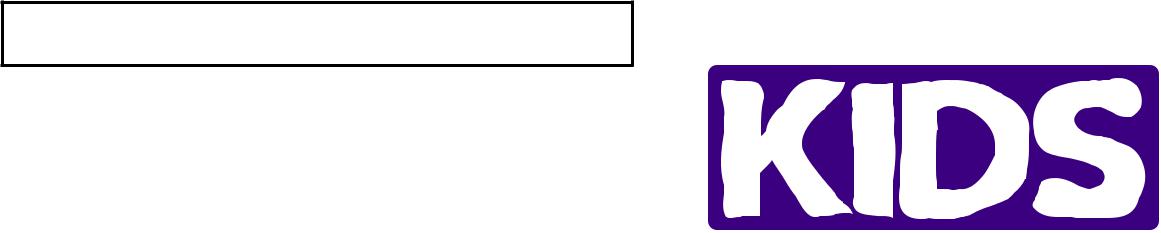 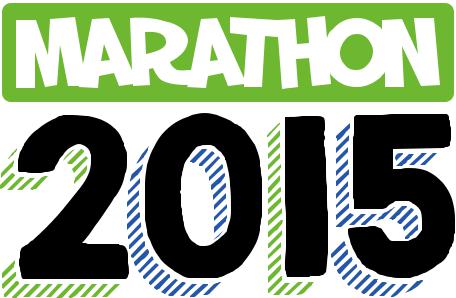 Please complete your Log, and have an Adult Sign oﬀ on your Miles.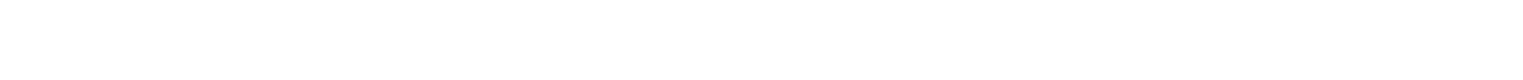 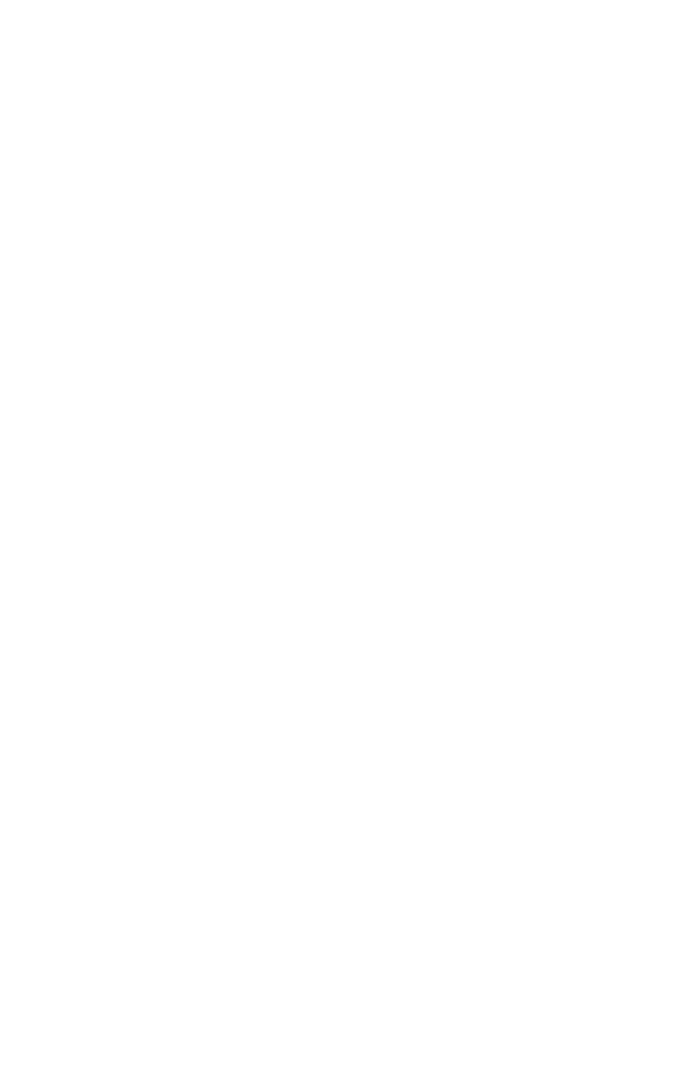 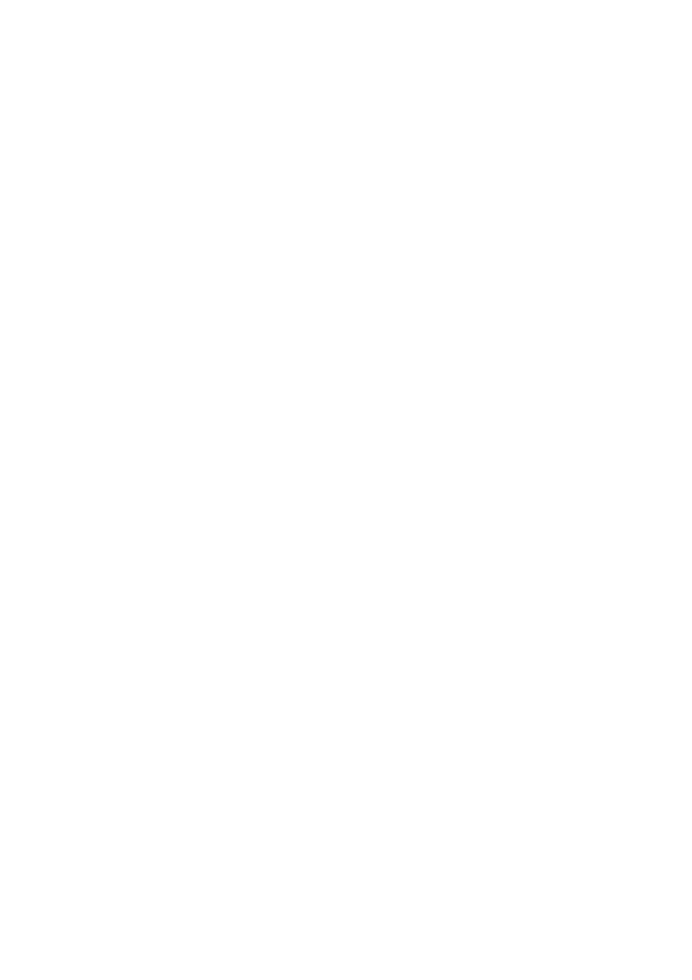 Final Mile - June 17th - Race Day	Mile 26.2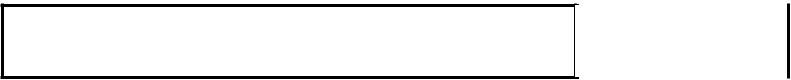 Thank you for being part of the:The Cardston Kids Marathon - Canada’s Largest Kids Marathon.w w w . c a r d s t o n k i d s m a r a t h o n . c o mif you have Questions, please email:info@cardstonkidsmarathon.comFirst:Register for the Cardston Kids MarathonSecond:Find a safe place to train.Third:Walk, run, roll by wheelchair at least 25.2 miles before  race day. Miles must be initialed by Parent or     Guardian.Fourth:Bring your Completed log to the School Oﬃce on  t-shirt pickup day, to receive your oﬃcial Cardston  Kids Marathon t-shirt, so you are ready for Race Day.www.cardstonkidsmarathon.com1/41/41/41/4Mile 1ADULT INITIALS1/41/41/41/4Mile 11/41/41/41/4Mile 2ADULT INITIALS1/41/41/41/4Mile 21/41/41/41/4Mile 3ADULT INITIALS1/41/41/41/4Mile 31/41/41/41/4Mile 4ADULT INITIALS1/41/41/41/4Mile 41/41/41/41/4Mile 5ADULT INITIALS1/41/41/41/4Mile 51/41/41/41/4Mile 6ADULT INITIALS1/41/41/41/4Mile 61/41/41/41/4Mile 7ADULT INITIALS1/41/41/41/4Mile 71/41/41/41/4Mile 8ADULT INITIALS1/41/41/41/4Mile 81/41/41/41/4Mile 9ADULT INITIALS1/41/41/41/4Mile 91/41/41/41/4Mile 10ADULT INITIALS1/41/41/41/4Mile 101/41/41/41/4Mile 11ADULT INITIALS1/41/41/41/4Mile 111/41/41/41/4Mile 12ADULT INITIALS1/41/41/41/4Mile 121/41/41/41/4Mile 13ADULT INITIALS1/41/41/41/4Mile 131/41/41/41/4Mile 14ADULT INITIALS1/41/41/41/4Mile 141/41/41/41/4Mile 15ADULT INITIALS1/41/41/41/4Mile 151/41/41/41/4Mile 16ADULT INITIALS1/41/41/41/4Mile 161/41/41/41/4Mile 17ADULT INITIALS1/41/41/41/4Mile 171/41/41/41/4Mile 18ADULT INITIALS1/41/41/41/4Mile 181/41/41/41/4Mile 19ADULT INITIALS1/41/41/41/4Mile 191/41/41/41/4Mile 20ADULT INITIALS1/41/41/41/4Mile 201/41/41/41/4Mile 21ADULT INITIALS1/41/41/41/4Mile 211/41/41/41/4Mile 22ADULT INITIALS1/41/41/41/4Mile 221/41/41/41/4Mile 23ADULT INITIALS1/41/41/41/4Mile 231/41/41/41/4Mile 24ADULT INITIALS1/41/41/41/4Mile 241/41/41/41/4Mile 25ADULT INITIALS1/41/41/41/4Mile 25